3GPP TSG-SA5 Meeting #140-e 	S5-216411e-meeting, 15 - 24 November 20213.3	AbbreviationsFor the purposes of the present document, the following abbreviations apply:3G	3rd Generation3GPP	3rd Generation Partnership Project5GC	5G Core Network5GS	5G SystemABMF	Account Balance Management FunctionAF	Application FunctionAMF	Access and Mobility Management FunctionAoC	Advice of Charge API	Application Program InterfacesAPN	Access Point NameAS	Application ServerBD	Billing DomainBGCF	Breakout Gateway Control FunctionBS	Bearer ServicesBSC	Base Station ControllerBSS	Base Station SubsystemBTS	Base Transceiver StationCAMEL	Customized Applications for  network Enhanced LogicCAP	CAMEL Application Part CCS	Converged Charging SystemCDF	Charging Data FunctionCDR	Charging Data RecordCG	Charging GatewayCGF	Charging Gateway Function CHF	Charging FunctionCN	Core NetworkCP	Control PlaneCS	Circuit SwitchedCSCF	Call Session Control Function (I-Interrogating; E-Emergency; P-Proxy; and S-Serving)CTF	Charging Trigger FunctionEATF	Emergency Access Transfer FunctionEBCF	Event Based Charging FunctionECUR	Event Charging with Unit ReservationEIR	Equipment Identity RegisterEPC	Evolved Packet Core ePDG	Evolved Packet Data GatewayEPS	Evolved Packet SystemE-UTRAN	Evolved Universal Terrestrial Radio Access NetworkFQPC	Fully Qualified Partial CDRGGSN	Gateway GPRS Support NodeGMLC	Gateway MLCGMSC	Gateway MSCGPRS	General Packet Radio ServiceGSM	Global System for  communicationgsmSCF	GSM Service Control FunctiongsmSSF	GSM Service Switching FunctionGSN	GPRS Support Node (either SGSN or GGSN)HLR	Home Location RegisterHPLMN	Home PLMNHSCSD	High Speed Circuit Switched DataIBCF	Interconnect Border Control FunctionICS	IMS Centralized ServicesIE	Information ElementIEC	Immediate Event ChargingIETF	Internet Engineering Task ForceIMEI	International  Equipment IdentityIMS GWF	IMS GateWay FunctionIMS	IP Multimedia SubsystemIMSI	International  Subscriber IdentityIP	Internet ProtocolISC	IMS Service ControlISDN	Integrated Services Digital NetworkITU-T	International Telecommunication Union - Telecommunications standardization sectorLAC	Location Area CodeLAN	Local Area NetworkLCS	Location ServicesLRF	Location Retrieval FunctionLTE	Long Term EvolutionMAP	 Application Part MBMS	Multimedia Broadcast and Multicast ServiceME	Mobile EquipmentMGCF	Media Gateway Control FunctionMGW	Media GateWayMLC	 MME	Mobility Management EntityMMI	Man-Machine InterfaceMMS	Multimedia Messaging ServiceMMSE	Multimedia Messaging Service Environment MMTel	MultiMedia TelephonyMnS	Management ServiceMO	 OriginatedMOC	MO CallMRF	Media Resource FunctionMRFC	MRF ControllerMS	 StationMSC	 Services Switching CentreMSISDN	Mobile Station ISDN number	 TerminatedC	 CallNE	Network Element NF	Network FunctionNWDAF	Network Data Analytics FunctionOCF	Online Charging FunctionOCS	Online Charging SystemOFCS	Offline Charging System OMR	Optimal Media RoutingPCEF	Policy and Charging Enforcement Function PCF	Policy Control FunctionPCRF	Policy and Charging Rules FunctionPDG	Packet Data GatewayPDN	Packet Data NetworkPDP	Packet Data Protocol, e.g. IP PLMN	   NetworkPoC	Push-to-talk over CellularProSe	Proximity-based ServicesPS	Packet-SwitchedPSPDN	Packet-Switched Public Data NetworkQoS	Quality of ServiceRF	Rating FunctionRNC	Radio Network ControllerRNS	Radio Network SubsystemRPC	Reduced Partial CDRSBCF	Session Based Charging FunctionSCCP	Signalling Connection Control PartSCEF	Service Capability Exposure Function SCF	Service Control FunctionSCS	Services Capability Server SCUR	Session Charging with Unit ReservationSGSN	Serving GPRS Support NodeSIM	Subscriber Identity ModuleSMS	Short Message Service SMF	Session Management FunctionSSF	Service Switching FunctionTAP	Transferred Account Procedure TDF	Traffic Detection FunctionTR	Technical Report TRF	Transit and Roaming FunctionTS	Technical Specification TWAG	Trusted WLAN Access GatewayUE	User EquipmentUS	Universal  Telecommunications SystemUPF	User Plane FunctionUSIM	Universal SIMVAS	Value Added ServiceVLR	Visitor Location RegisterVMSC	Visited MSCVPLMN	Visited PLMN WLAN	Wireless LAN4.2.4	Common architecture - management domainFigure 4.2.4.1 provides an overview of the logical ubiquitous charging architecture for the management domain.  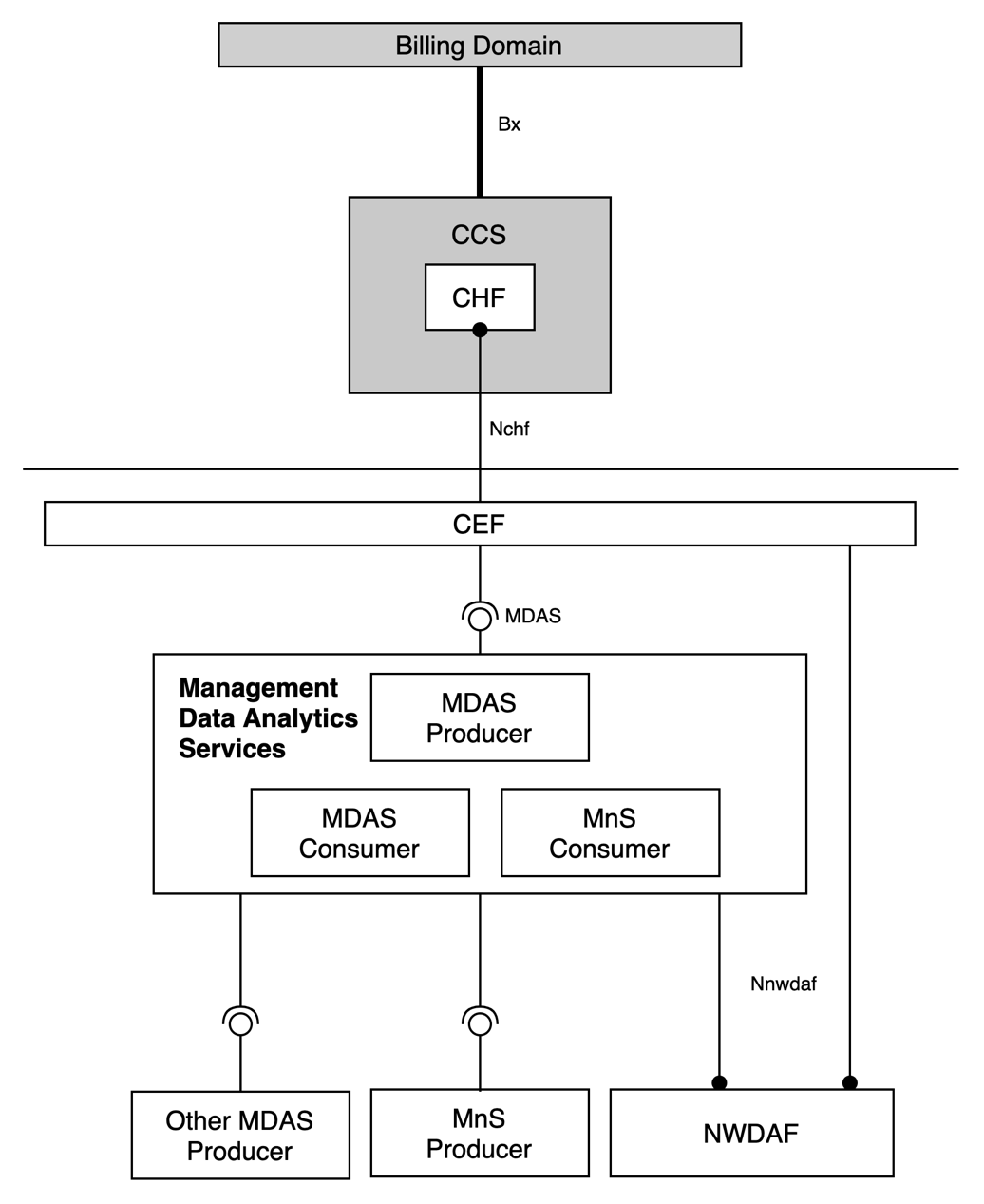 Figure 4.2.4.1: Logical ubiquitous charging architecture for management domainThis common charging architecture provides only a common logical view and the actual domain / service / subsystem specific charging architecture is specified in the respective middle tier TS.The Network Data Analytics Function (NWDAF) is specified in TS 23.501 [215]. The MnS producerdefined in TS 28.533 [216].The Charging Enablement Function (CEF) is defined in clause 4.3.3.3CR-Form-v12.1CR-Form-v12.1CR-Form-v12.1CR-Form-v12.1CR-Form-v12.1CR-Form-v12.1CR-Form-v12.1CR-Form-v12.1CR-Form-v12.1CHANGE REQUESTCHANGE REQUESTCHANGE REQUESTCHANGE REQUESTCHANGE REQUESTCHANGE REQUESTCHANGE REQUESTCHANGE REQUESTCHANGE REQUEST32.240CR0433rev1Current version:17.3.0For HELP on using this form: comprehensive instructions can be found at 
http://www.3gpp.org/Change-Requests.For HELP on using this form: comprehensive instructions can be found at 
http://www.3gpp.org/Change-Requests.For HELP on using this form: comprehensive instructions can be found at 
http://www.3gpp.org/Change-Requests.For HELP on using this form: comprehensive instructions can be found at 
http://www.3gpp.org/Change-Requests.For HELP on using this form: comprehensive instructions can be found at 
http://www.3gpp.org/Change-Requests.For HELP on using this form: comprehensive instructions can be found at 
http://www.3gpp.org/Change-Requests.For HELP on using this form: comprehensive instructions can be found at 
http://www.3gpp.org/Change-Requests.For HELP on using this form: comprehensive instructions can be found at 
http://www.3gpp.org/Change-Requests.For HELP on using this form: comprehensive instructions can be found at 
http://www.3gpp.org/Change-Requests.Proposed change affects:UICC appsMERadio Access NetworkCore NetworkXTitle:	Correction on charging architecture for management domainCorrection on charging architecture for management domainCorrection on charging architecture for management domainCorrection on charging architecture for management domainCorrection on charging architecture for management domainCorrection on charging architecture for management domainCorrection on charging architecture for management domainCorrection on charging architecture for management domainCorrection on charging architecture for management domainCorrection on charging architecture for management domainSource to WG:MATRIXX Software, NokiaMATRIXX Software, NokiaMATRIXX Software, NokiaMATRIXX Software, NokiaMATRIXX Software, NokiaMATRIXX Software, NokiaMATRIXX Software, NokiaMATRIXX Software, NokiaMATRIXX Software, NokiaMATRIXX Software, NokiaSource to TSG:S5S5S5S5S5S5S5S5S5S5Work item code:TEI16TEI16TEI16TEI16TEI16Date:Date:Date:2021-11-06Category:ARelease:Release:Release:Rel-17Use one of the following categories:
F  (correction)
A  (mirror corresponding to a change in an earlier 													release)
B  (addition of feature), 
C  (functional modification of feature)
D  (editorial modification)Detailed explanations of the above categories can
be found in 3GPP TR 21.900.Use one of the following categories:
F  (correction)
A  (mirror corresponding to a change in an earlier 													release)
B  (addition of feature), 
C  (functional modification of feature)
D  (editorial modification)Detailed explanations of the above categories can
be found in 3GPP TR 21.900.Use one of the following categories:
F  (correction)
A  (mirror corresponding to a change in an earlier 													release)
B  (addition of feature), 
C  (functional modification of feature)
D  (editorial modification)Detailed explanations of the above categories can
be found in 3GPP TR 21.900.Use one of the following categories:
F  (correction)
A  (mirror corresponding to a change in an earlier 													release)
B  (addition of feature), 
C  (functional modification of feature)
D  (editorial modification)Detailed explanations of the above categories can
be found in 3GPP TR 21.900.Use one of the following categories:
F  (correction)
A  (mirror corresponding to a change in an earlier 													release)
B  (addition of feature), 
C  (functional modification of feature)
D  (editorial modification)Detailed explanations of the above categories can
be found in 3GPP TR 21.900.Use one of the following categories:
F  (correction)
A  (mirror corresponding to a change in an earlier 													release)
B  (addition of feature), 
C  (functional modification of feature)
D  (editorial modification)Detailed explanations of the above categories can
be found in 3GPP TR 21.900.Use one of the following categories:
F  (correction)
A  (mirror corresponding to a change in an earlier 													release)
B  (addition of feature), 
C  (functional modification of feature)
D  (editorial modification)Detailed explanations of the above categories can
be found in 3GPP TR 21.900.Use one of the following categories:
F  (correction)
A  (mirror corresponding to a change in an earlier 													release)
B  (addition of feature), 
C  (functional modification of feature)
D  (editorial modification)Detailed explanations of the above categories can
be found in 3GPP TR 21.900.Use one of the following releases:
Rel-8	(Release 8)
Rel-9	(Release 9)
Rel-10	(Release 10)
Rel-11	(Release 11)
…
Rel-15	(Release 15)
Rel-16	(Release 16)
Rel-17	(Release 17)
Rel-18	(Release 18)Use one of the following releases:
Rel-8	(Release 8)
Rel-9	(Release 9)
Rel-10	(Release 10)
Rel-11	(Release 11)
…
Rel-15	(Release 15)
Rel-16	(Release 16)
Rel-17	(Release 17)
Rel-18	(Release 18)Reason for change:Reason for change:The embedded CEF does not reflect the correct the usage in the charging architecture for management domain.The embedded CEF does not reflect the correct the usage in the charging architecture for management domain.The embedded CEF does not reflect the correct the usage in the charging architecture for management domain.The embedded CEF does not reflect the correct the usage in the charging architecture for management domain.The embedded CEF does not reflect the correct the usage in the charging architecture for management domain.The embedded CEF does not reflect the correct the usage in the charging architecture for management domain.The embedded CEF does not reflect the correct the usage in the charging architecture for management domain.The embedded CEF does not reflect the correct the usage in the charging architecture for management domain.The embedded CEF does not reflect the correct the usage in the charging architecture for management domain.Summary of change:Summary of change:The Management Data Analytics Function are presenting all Management services interfacing the CEF.The Management Data Analytics Function are presenting all Management services interfacing the CEF.The Management Data Analytics Function are presenting all Management services interfacing the CEF.The Management Data Analytics Function are presenting all Management services interfacing the CEF.The Management Data Analytics Function are presenting all Management services interfacing the CEF.The Management Data Analytics Function are presenting all Management services interfacing the CEF.The Management Data Analytics Function are presenting all Management services interfacing the CEF.The Management Data Analytics Function are presenting all Management services interfacing the CEF.The Management Data Analytics Function are presenting all Management services interfacing the CEF.Consequences if not approved:Consequences if not approved:5GC Charging  does not reflect the correct use of management services5GC Charging  does not reflect the correct use of management services5GC Charging  does not reflect the correct use of management services5GC Charging  does not reflect the correct use of management services5GC Charging  does not reflect the correct use of management services5GC Charging  does not reflect the correct use of management services5GC Charging  does not reflect the correct use of management services5GC Charging  does not reflect the correct use of management services5GC Charging  does not reflect the correct use of management servicesClauses affected:Clauses affected:3.3, 4.2.43.3, 4.2.43.3, 4.2.43.3, 4.2.43.3, 4.2.43.3, 4.2.43.3, 4.2.43.3, 4.2.43.3, 4.2.4YNOther specsOther specsX Other core specifications	 Other core specifications	 Other core specifications	 Other core specifications	TS/TR ... CR ... TS/TR ... CR ... TS/TR ... CR ... affected:affected:X Test specifications Test specifications Test specifications Test specificationsTS/TR ... CR ... TS/TR ... CR ... TS/TR ... CR ... (show related CRs)(show related CRs)X O&M Specifications O&M Specifications O&M Specifications O&M SpecificationsTS/TR ... CR ... TS/TR ... CR ... TS/TR ... CR ... Other comments:Other comments:This CR's revision history:This CR's revision history:First changeSecond changeEnd of changes